研討會工讀生需求表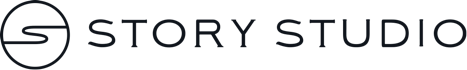 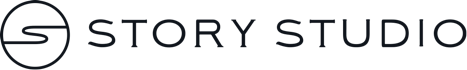 研討會工讀生需求表研討會工讀生需求表研討會工讀生需求表公司名稱故事 Story Studio招募時間即日起至11/18（一）為止聯絡人姜可祐電話0929-270-928e-mailkoyo0928@gmail.comkoyo0928@gmail.comkoyo0928@gmail.com需求職稱研討會工讀生研討會工讀生研討會工讀生工作內容協助研討會辦理過程中之各項庶務協助研討會辦理過程中之各項庶務協助研討會辦理過程中之各項庶務需求人數3人工作時間11/23.24兩天，每日08:00-18:00工作待遇共3000元（含午餐、保險與一小時午休時間，並視現場狀況額外安排輪休）共3000元（含午餐、保險與一小時午休時間，並視現場狀況額外安排輪休）共3000元（含午餐、保險與一小時午休時間，並視現場狀況額外安排輪休）工作地點屏東縣政府南棟301、302會議室（屏東縣屏東市自由路527號3樓）屏東縣政府南棟301、302會議室（屏東縣屏東市自由路527號3樓）屏東縣政府南棟301、302會議室（屏東縣屏東市自由路527號3樓）性別不拘年齡大專院校（或以上）在學學生即可系所專業不拘其他專業技能不拘其他工作要求：# 大專院校（或以上）在學學生# 兩天期間皆需完整到班，全程參與# 需能配合11/22（五）13:00-14:00至工作地點參加行前訓練與簽約# 熱心積極，主動協助、引導國內外與會學者及來賓加分條件：# 有從事研討會相關工作經驗者佳（非必要）# 有駕照並自備機車佳（非必要）# 具備英文或日文能力者佳（非必要）應徵方式：請準備word或pdf檔簡歷一份，內容包含但不限於個人基本資料與上述項目之相關描述及證明，並於11/18（一）前寄送至koyo0928@gmail.com信箱。信件標題處請註明「應徵研討會工讀生─ＯＯＯ（姓名）」；不論錄取與否，皆會在11/19（二）前回信告知結果。活動簡介：南國與萬國的交會──全球史視野下的羅妹號、牡丹社事件與十九世紀瑯嶠地方社會國際研討會1867年「羅妹號事件」及1874年「牡丹社事件」的爆發，使得美、日、清三股帝國勢力，湧入、匯聚於這塊原本自成一格的「化外之地」，不僅打破原本琅嶠地區原住民、客家人、閩南人之間的權力關係與社會結構平衡；事件落幕後，更進一步影響了台灣乃至於東亞近代史的走向。時至今日，距離那個族群關係錯綜複雜、硝煙瀰漫的年代雖已久遠，但藉由此次文化部「再造歷史場域」計畫，期能促進國人對這段恆春地區的重要歷史事件及其影響之了解，增進屏東縣文化觀光的厚度與廣度。因此，本次研討會集結了在地、過往史料及美日等國學者的各方觀點，試圖呈現更多元的史觀樣貌，並重構更完整的事件樣貌與歷史架構。活動網站：http://www.formosaincident1874.com/公司網站：https://storystudio.tw/或Facebook搜尋「故事：寫給所有人的歷史」工作要求：# 大專院校（或以上）在學學生# 兩天期間皆需完整到班，全程參與# 需能配合11/22（五）13:00-14:00至工作地點參加行前訓練與簽約# 熱心積極，主動協助、引導國內外與會學者及來賓加分條件：# 有從事研討會相關工作經驗者佳（非必要）# 有駕照並自備機車佳（非必要）# 具備英文或日文能力者佳（非必要）應徵方式：請準備word或pdf檔簡歷一份，內容包含但不限於個人基本資料與上述項目之相關描述及證明，並於11/18（一）前寄送至koyo0928@gmail.com信箱。信件標題處請註明「應徵研討會工讀生─ＯＯＯ（姓名）」；不論錄取與否，皆會在11/19（二）前回信告知結果。活動簡介：南國與萬國的交會──全球史視野下的羅妹號、牡丹社事件與十九世紀瑯嶠地方社會國際研討會1867年「羅妹號事件」及1874年「牡丹社事件」的爆發，使得美、日、清三股帝國勢力，湧入、匯聚於這塊原本自成一格的「化外之地」，不僅打破原本琅嶠地區原住民、客家人、閩南人之間的權力關係與社會結構平衡；事件落幕後，更進一步影響了台灣乃至於東亞近代史的走向。時至今日，距離那個族群關係錯綜複雜、硝煙瀰漫的年代雖已久遠，但藉由此次文化部「再造歷史場域」計畫，期能促進國人對這段恆春地區的重要歷史事件及其影響之了解，增進屏東縣文化觀光的厚度與廣度。因此，本次研討會集結了在地、過往史料及美日等國學者的各方觀點，試圖呈現更多元的史觀樣貌，並重構更完整的事件樣貌與歷史架構。活動網站：http://www.formosaincident1874.com/公司網站：https://storystudio.tw/或Facebook搜尋「故事：寫給所有人的歷史」工作要求：# 大專院校（或以上）在學學生# 兩天期間皆需完整到班，全程參與# 需能配合11/22（五）13:00-14:00至工作地點參加行前訓練與簽約# 熱心積極，主動協助、引導國內外與會學者及來賓加分條件：# 有從事研討會相關工作經驗者佳（非必要）# 有駕照並自備機車佳（非必要）# 具備英文或日文能力者佳（非必要）應徵方式：請準備word或pdf檔簡歷一份，內容包含但不限於個人基本資料與上述項目之相關描述及證明，並於11/18（一）前寄送至koyo0928@gmail.com信箱。信件標題處請註明「應徵研討會工讀生─ＯＯＯ（姓名）」；不論錄取與否，皆會在11/19（二）前回信告知結果。活動簡介：南國與萬國的交會──全球史視野下的羅妹號、牡丹社事件與十九世紀瑯嶠地方社會國際研討會1867年「羅妹號事件」及1874年「牡丹社事件」的爆發，使得美、日、清三股帝國勢力，湧入、匯聚於這塊原本自成一格的「化外之地」，不僅打破原本琅嶠地區原住民、客家人、閩南人之間的權力關係與社會結構平衡；事件落幕後，更進一步影響了台灣乃至於東亞近代史的走向。時至今日，距離那個族群關係錯綜複雜、硝煙瀰漫的年代雖已久遠，但藉由此次文化部「再造歷史場域」計畫，期能促進國人對這段恆春地區的重要歷史事件及其影響之了解，增進屏東縣文化觀光的厚度與廣度。因此，本次研討會集結了在地、過往史料及美日等國學者的各方觀點，試圖呈現更多元的史觀樣貌，並重構更完整的事件樣貌與歷史架構。活動網站：http://www.formosaincident1874.com/公司網站：https://storystudio.tw/或Facebook搜尋「故事：寫給所有人的歷史」